Tempo estimado da reunião: 1h15 minutos 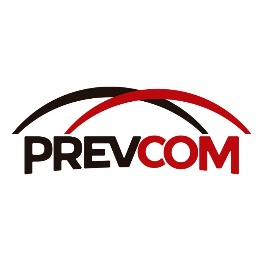 Fundação de Previdência Complementar do Estado de São Paulo
 Conselho DeliberativoAv. Brigadeiro Luís Antônio, 2701, 10° andar – São Paulo/SP – 01401-000 PAUTA DA 109ª REUNIÃO EXTRAORDINÁRIA DO CONSELHO DELIBERATIVO de 27.03.2024 – 9:00 horas – HIBRIDA NºItem de PautaDuraçãoTipo de AssuntoOrigem da DemandaPeriodicidadeÁrea Responsável1Apreciação das Demonstrações Contábeis de encerramento do exercício de 2023 15 minutosDeliberaçãoEstatuto SocialAnualContabilidade (Angelita)2Apresentação do Relatório da Auditoria - BDO Auditores Independentes25 minutosDeliberaçãoEstatuto SocialAnualBDO Auditores Independentes3Manifestação do Comitê de Auditoria - COAUD sobre adequação das Demonstrações Contábeis 20 minutosDeliberaçãoEstatuto SocialAnualComitê Auditoria4Parecer do Conselho Fiscal referente às Demonstrações Contábeis e Notas Explicativas de 2023  15 minutosDeliberaçãoEstatuto SocialAnualConselho Fiscal